МУНИЦИПАЛЬНОЕ УЧРЕЖДЕНИЕ«УПРАВЛЕНИЕ ОБРАЗОВАНИЯ»ЭЛЬБРУССКОГО МУНИЦИПАЛЬНОГО РАЙОНАКАБАРДИНО-БАЛКАРСКОЙ РЕСПУБЛИКИ361624, Кабардино-Балкарская Республика, город Тырныауз, проспект Эльбрусский, №-39Тел.4-39-25, e-mail:ruelbrus@yandex.ruОт 27.10.2017г.                        Приказ № 199	Об образовательной экспедиции обучающихся и педагогов МОУ» Лицей №1» и МОУ «СОШ №2» г.п. Тырныауз.	 В соответствии с обращением директоров МОУ «Лицей №1» и МОУ «СОШ №2» г. п. Тырныауз Лихова М.А. и Гулиева Х.О. о разрешении на участие в образовательной экспедиции обучающихся и педагогов вверенных им ОО в г. Энгельс Саратовской области, согласием Учредителя и министерства образования, науки и по делам молодежи КБРприказываю:1. Разрешить выезд группы в составе 12 человек (обучающиеся и педагоги МОУ «Лицей №1» и МОУ «СОШ №2» г. п. Тырныауз) в г. Энгельс Саратовской области для участия в образовательной экспедиции с 01.10.2017 г. по 06.10.2017 г.2. Директорам МОУ «Лицей №1» и МОУ «СОШ №2» г. п. Тырныауз Лихову М.А. и Гулиеву Х.О:- издать приказ по школе с указанием ответственных за безопасность жизни и здоровья детей в пути следования и во время  проведения  образовательной экспедиции;- обеспечить обучающихся набором продуктов (сухим пайком).3. Контроль за исполнением данного приказа возлагаю на директоров МОУ «Лицей №1» и МОУ «СОШ №2» г. п. Тырныауз Лихова М.А. и Гулиева Х.О.     И.о. начальника управления образования                            Н. АтакуеваМуниципальнэIуэхущIапIэКъэбэрдей-БалъкъэрРеспубликэми Эльбрус муниципальнэкуейм щIэныгъэмкIэ и управленэ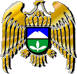 Муниципал учреждениеКъабарты-МалкъарРеспубликаныЭльбрус муниципал районнубилимбериууправлениясы